MĚSTSKÁ ČÁST PRAHA 19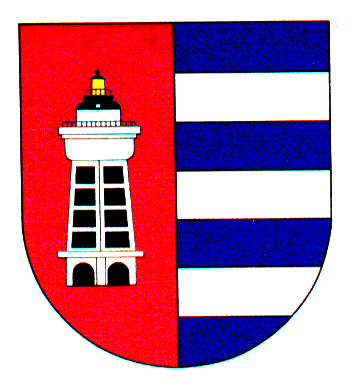 Úřad městské části Praha 19Odbor majetku, investic, bytového a nebytového hospodářstvíSemilská 43/1, Praha 9 – Kbely, 197 00Tel.: 284 08 08 70, 734 148 653e-mail: krejci.veronika@kbely.mepnet.czID:  ji9buvpVyřizuje: Mgr. Veronika Krejčí, LL.M.Ze dne:	20.7.2022					             												    V Praze dne 20.7.2022PAM Uniservis s.r.o.Podkovářská 800/6Praha 9190 00IČ 26738678Věc: Objednávka č. 201/611/2022/OMIBNH Dobrý den,na základě Vaší cenové nabídky u Vás objednáváme havarijní opravu kanalizace v objektu Lidového domu, Toužimská 244, Praha 9 - Kbely za cenu 196 900,- Kč bez DPH tj. 238 249,- Kč bez DPH.S pozdravem,Monika Havelkovávedoucí Odboru majetku, investic, bytového a nebytového hospodářství